Уважаемые коллеги!Департамент направляет для работы письмо Федеральной службы по надзору в сфере защиты прав потребителей и благополучия человека «О дополнительных мерах по профилактике новой коронавирусной инфекции».Приложение: на 2 л. в 1экз.Лежникова Елена Игоревна(4852) 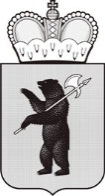 ДЕПАРТАМЕНТ ОБРАЗОВАНИЯЯРОСЛАВСКОЙ ОБЛАСТИСоветская ул., д. . Ярославль, 150000Телефон (4852) 40-18-95Факс (4852) 72-83-81e-mail: dobr@yarregion.ruhttp://yarregion.ru/depts/dobrОКПО 00097608, ОГРН 1027600681195,ИНН / КПП 7604037302 / 760401001__________________№______________На №          от          Руководителям органов местного самоуправления, осуществляющих управление в сфере образованияРуководителям муниципальных общеобразовательных организаций Руководителям муниципальных образовательных организаций дополнительного образованияРуководителям государственных организаций, функционально подчиненных департаменту образования Ярославской области